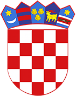 R  E  P  U  B  L  I  K  A    H  R  V  A  T  S  K  APOŽEŠKO-SLAVONSKA  ŽUPANIJAGRAD POŽEGA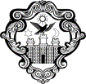 GradonačelnikKLASA: 363-01/21-07/01/77URBROJ: 2177/01-01/01-21-4Požega, 21. rujna 2021.GRADSKOM VIJEĆU GRADA POŽEGEPREDMET: Prijedlog Odluke o stavljanju izvan snage Odluke o odgodi naplate potraživanja prisilnim putem-  dostavlja seNa osnovi članka 62. stavka 1. podstavka 1. Statuta Grada Požege (Službene novine Grada Požege, broj: 2/21.) i članka 59. stavka 1. Poslovnika o radu Gradskog vijeća Grada Požege (Službene novine Grada Požege, broj: 9/13., 19/13., 5/14. i 19/14., 4/18., 7/18.- pročišćeni tekst, 2/20., 2/21. i 4/21.- pročišćeni tekst), dostavlja se Naslovu na razmatranje i usvajanje Prijedlog Odluke o stavljanju izvan snage Odluke o odgodi naplate potraživanja prisilnim putem.Pravna osnova za donošenje predložene Odluke je u članku 39. stavku 1. podstavku 3. Statuta Grada Požege (Službene novine Grada Požege, broj: 2/21.).GRADONAČELNIKdr.sc. Željko Glavić, v.r.U PRIVITKU:Zaključak Gradonačelnika Grada Požege,Prijedlog Odluke o stavljanju izvan snage Odluke o odgodi naplate potraživanja prisilnim putemR  E  P  U  B  L  I  K  A    H  R  V  A  T  S  K  APOŽEŠKO-SLAVONSKA  ŽUPANIJAGRAD POŽEGAGradonačelnikKLASA: 363-01/21-07/77URBROJ: 2177/01-01/01-21-3Požega, 21. rujan 2021.Na temelju članka 44. stavka 1. i članka 48. stavka 1. točke 1. Zakona o lokalnoj i područnoj (regionalnoj) samoupravi (Narodne novine, broj: 33/01., 60/01.- vjerodostojno tumačenje, 129/05., 109/07., 125/08., 36/09., 150/11., 144/12., 19/13. – pročišćeni tekst, 137/15.- ispravak, 123/17., 98/19. i 144/20.), članka 62. stavka 1. podstavka 1. i članka 120. Statuta Grada Požege (Službene novine Grada Požege broj: 2/21.), Gradonačelnik Grada Požege, dana 21. rujna 2021. godine, donosiZ A K L J U Č A KI. Utvrđuje se prijedlog Odluke o stavljanju izvan snage Odluke odgodi naplate potraživanja prisilnim putem, u predloženom tekstu.II. Prijedlog Odluke iz točke I. ovoga Zaključka upućuje se Gradskom vijeću Grada Požege na razmatranje i usvajanje.GRADONAČELNIKdr.sc. Željko Glavić, v.r.DOSTAVITI:Gradskom vijeću Grada Požege, ovdje Pismohrani.PRIJEDLOGR  E  P  U  B  L  I  K  A    H  R  V  A  T  S  K  APOŽEŠKO-SLAVONSKA  ŽUPANIJAGRAD  POŽEGAGradsko vijećeKLASA: 363-01/21-07/77URBROJ: 2177/01-02/01-21-1Požega, __. rujan 2021.Na temelju članka 35. stavka 1. točke 2. Zakona o lokalnoj i područnoj (regionalnoj) samoupravi (Narodne novine, broj: 33/01., 60/01.-vjerodostojno tumačenje, 129/05., 109/07., 125/08., 36/09., 150/11., 144/12., 19/13.-pročišćeni tekst, 137/15.- ispravak, 123/17., 98/19. i 144/20.) i članka 39. stavka 1. podstavka 3. Statuta Grada Požege (Službene novine Grada Požege, broj: 2/21.), Gradsko vijeće Grada Požege, na 4. sjednici, održanoj __. rujna 2021. godine donosi O D L U K Uo stavljanju izvan snage Odluke o odgodi naplate potraživanja prisilnim putemI.Ovom Odlukom stavlja se izvan snage Odluka o odgodi naplate potraživanja prisilnim putem, KLASA:363-02/20-07/1, URBROJ:2177/01-02/01-20-4 od 23. travnja 2020. godine (Službene novine Grada Požege, broj: 6/20). II.Ova Odluka stupa na snagu donošenja, a objavit će se u Službenim novinama Grada Požege.PREDSJEDNIKMatej Begić, dipl.ing.šum.O b r a z l o ž e n j euz Odluku o stavljanju izvan snage Odluke o odgodi naplate potraživanja prisilnim putemOdlukom o odgodi naplate potraživanja prisilnim putem utvrđena je odgoda naplate svih potraživanja Grada Požege prisilnim putem za vrijeme važenja mjera Stožera civilne zaštite Republike Hrvatske, odnosno do okončanja izvanredne situacije koju je uzrokovao virus COVID-19, izuzev dugovanja kojima prijeti zastara.	Ovom Odlukom predlaže se stavljanje izvan snage predmetne Odluke, radi mogućnosti naplate dospjelih, a nepodmirenih potraživanja Grada Požege.Službene novine Grada Požege, broj: 6/20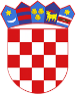 R  E  P  U  B  L  I  K  A    H  R  V  A  T  S  K  APOŽEŠKO-SLAVONSKA  ŽUPANIJAGRAD POŽEGAGradsko vijećeKLASA: 363-02/20-07/1URBROJ: 2177/01-02/01-20-4Požega, 23. travanj 2020.Na temelju članka 35. stavka 1. točke 2. Zakona o lokalnoj i područnoj (regionalnoj) samoupravi (NN, broj: 33/01, 60/01.- vjerodostojno tumačenje, 129/05., 109/07., 125/08., 36/09., 150/11., 144/12., 19/13.- pročišćeni tekst, 137/15.- ispravak, 123/17. i 98/19.) i članka 36. stavka 1. podstavka 3. Statuta Grada Požege (Službene novine Grada Požege, broj: 3/13., 19/13., 5/14., 19/14., 4/18., 7/18.- pročišćeni tekst, 11/18., 12/19. i 2/20.), Gradsko vijeće Grada Požege, na svojoj 22. sjednici, održanoj 23. travnja 2020. godine, donosiO D L U K Uo odgodi naplate potraživanja prisilnim putemI.Ovom Odlukom utvrđuje se odgoda naplate svih potraživanja Grada Požege prisilnim putem za vrijeme važenja mjera Stožera civilne zaštite Republike Hrvatske, odnosno do okončanja izvanredne situacije koju je uzrokovao virus COVID-19, izuzev dugovanja kojima prijeti zastara.II.Istekom izvanredne situacije koju je uzrokovao virus COVID-19, a u slučaju nemogućnosti podmirenja duga jednokratno, može se odobriti obročna otplata duga dužnicima, najviše do dvanaest mjesečnih obroka, na osnovu dostavljenog pismenog zahtjeva dužnika nadležnom Upravnom tijelu Grada Požege.III.Ova Odluka stupa na snagu prvog dana od dana objave u Službenim novinama Grada Požege.PREDSJEDNIKprof.dr.sc. Željko Glavić, v.r.4. SJEDNICA GRADSKOG VIJEĆA GRADA POŽEGETOČKA 10. DNEVNOG REDAPRIJEDLOG ODLUKEO STAVLJANJU IZVAN SNAGE ODLUKE O ODGODI NAPLATE POTRAŽIVANJA PRISILNIM PUTEMPREDLAGATELJ:	Gradonačelnik Grada PožegeIZVJESTITELJ:	Gradonačelnik Grada PožegeRujan 2021.